Per Kjøller Jensen - ASPIRANTGRUNDLAG KV17I denne del af aspirantgrundlaget handler det om at tænke over, hvordan andre mennesker oplever dig. Som senere kandidat er det netop andres oplevelse, der er det afgørende. Det er oplagt, at det er godt, at kunne alt det, der står under ’mulig beskrivelse’ – men lige nu handler det mest om at blive klar over din nuværende profil, dine styrker, og det, som du skal/kan arbejde med.De næste spørgsmål handler om nogle mere objektive forhold, som påvirker dine muligheder for at agere som aspirant og kandidat. Alle svar er legitime og danner blot udgangspunkt for en senere snak om, hvordan din specifikke profil kan bidrage mest til forandring i verden. De følgende spørgsmål har en anden form. Her må du gerne udbrede dig inden for de bokse, der er sat op. Klare, korte tanker er bedre en lange! Du kan uddybe med bestyrelsen til interviewet og når du snakker med medlemmer. 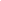 Jeg har fokus på forandringer i retning af bæredygtighed, og mit tidligere virke har haft fokus på der, hvor jeg mente, at der kunne udrettes resultater.I en stor boligforening i Taastrup var jeg initiativtager til etablering af en genbrugsbutik, og en fællesindkøbsforening. Arbejdet førte til at min boligforening fik en pris for bedste forbedre forening på affaldsområdet, tildelt af Miljø- og Energicenteret i Høje-Taastrup og overrakt af Jytte Abildstrøm.Også i Taastrup var jeg medinitiativtager til stiftelse af Høje-Taastrup Delebil, som stadig er fungerende i dag, nu dog under adminstration af Albertslund Delebil.Efter at være flyttet til Køge Kommune i 2005, var jeg initiativtager til en aftale med Køge Delebil om, at de stillede en bil til rådighed for borgerne i Borup. Det løb ikke rundt økonomisk og sluttede efter ca 1½ år.Siden har jeg brugt mange forgæves kræfter i forsøg på:Etablering af mere affaldssortering i en Andelsboligforening i BorupEtablering af en mere miljøvenlig måde at indsamle dagrenovation på i BorupErhvervssamarbejde hvor bl.a. fælles el-leverance (solceller) er forsøgt undersøgt om det er muligt.Etablering af et kogræsserlaugEtablering af fællesskab andelsboligforeninger imellem, for at kunne tage kampen med realkreditinstitutter.Jeg har med success:Været initiativtager til Stiftelse af Borup Ny Borgerforening.Hjulpet en boligforening med deres affaldsløsning, så de blev fremhævet som et forbillede for andre boligforeninger i kommunens hustandsomdelte folder med information om affald.Stiftet et firma med affaldsrådgivning med salg af flydende produkter efter refill, som er præsenteret i EU, som noget Danmark gør for at begrænse brug af plastik.Jeg har mange ideer i retning af bæredygtighed, hvor jeg søger opbakning.Et af dem er brug af planter i spildevandsbehandlingen, så fosfor kan trækkes ud af spildevandet, til planter der så kan komposteres og bringes tilbage til jorden. Det at få fosfor ud af spildevandet er en dyr proces, som planter gør helt naturligt og ”gratis”.Jeg er far til en dejlig dreng på 11 år, som har autisme. Det er en stor udfordring, at være deleforældre til et barn med så specielle behov. Kommunen har desværre mere været en byrde end hjælp. Hjælp får vi via rettens vej, hvor Køge Kommune flere gange er dømt til at hjælpe os. Frygteligt at velfærdsmodellen behandler så udsat en gruppe på den måde. Det bør kunne gøres bedre, så vi som forældre kan koncentere os om, at være forældre i en svær situation overfor et handicappet barn.Jeg har tidligere stillet op til kommunalvalg for både SF og Enhedslisten, men INGEN, og jeg gentager INGEN har talt så tydeligt et sprog i retning for bæredygtighed som Alternativet.Det vil jeg gerne være den del af – og jeg håber at Alternativet i Køge vil støtte mit kandidatur.Mulig beskrivelseHvad siger andre?(0-10 skala)Har de ret?Er en god repræsentant for Alternativet og lokalafdelingenJaJa / NejEr god til at bruge Alternativets værdierJaJa / NejLytter reelt til andres argumenter JaJa / NejEr en behagelig debattørJa/nejJa / NejKan tale om ulemper ved egne forslag, ikke kun fordeleJaJa / NejTager godt imod direkte kritikJa/nejJa / NejOpsøger og værdsætter konstruktiv feedbackJaJa / NejEr en overbevisende talerJa/nejJa / NejHolder hovedet koldt i en debatJa/nejJa / NejEr vidende om mange forskellige områderJaJa / NejEr specialist på specifikke områderJaJa / NejFår andre til at følge sig god tilpasJa/nejJa / NejEr god til at få grupper til at arbejdeJaJa / NejGod til at skabe motivation omkring sigJa/nejJa / NejKan sætte sig ind i nye problemstillinger hurtigtJaJa / NejEr løsningsorienteretJaJa / NejKan lykkes som politikerJaJa / NejEr visionærJaJa / NejEr pragmatiskJa/NejJa / NejSpørgsmålSvarmulighederHvilken arbejdstid forventer du at kunne lægge som kandidat?1 time om ugen3-5 time om ugen7-10 timer om ugen              XHvordan er din politiske erfaring?Ny i politik1-5 årMere end 5 år               XHvordan er din foretrukne politiske tilgang?Real-politisk         XVisionærVærdi-baseret